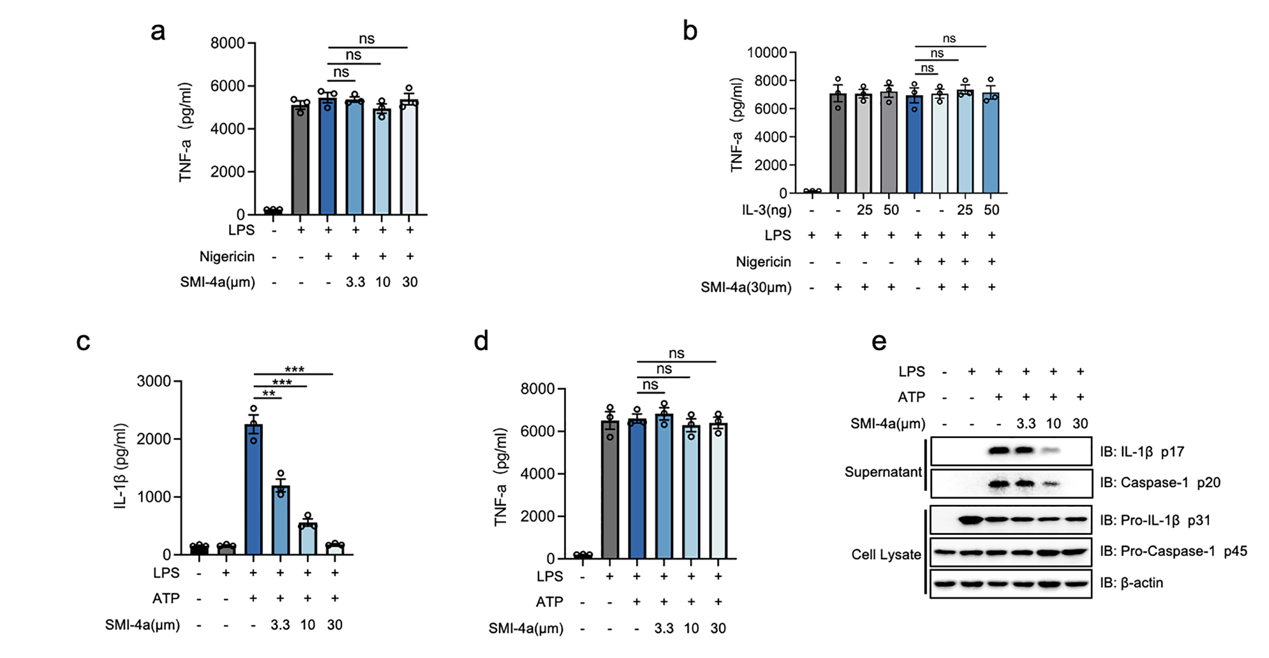 Additional file 1: Fig. S1: PIM-1 blockade inhibited the NLRP3 inflammasome activation in macrophages. (a) BMDMs were stimulated with LPS (1μg/mL) for 4h, whereafter co-incubated with SMI-4a in different doses for 2h, followed by 45 min of nigericin stimulation. The secretion levels of TNF-a. (b) LPS-primed BMDMs were treated with different doses of IL-3 for 2h, whereafter co-incubated with SMI-4a (10 μM) for 2h, followed by 45 min of nigericin stimulation. The secretion levels of TNF-a. (c-e) BMDMs were stimulated with LPS (1μg/mL) for 4h, whereafter co-incubated with SMI-4a in different doses for 2h, followed by 45 min of ATP stimulation. The secretion levels of IL-1β (c) and TNF-α (d). The protein levels of supernatant and cell extracts (e). Statistics in a, b,d, and e were performed using Student’s test. *P < 0.05, **P < 0.01, ***P < 0.001, ns P > 0.05. Bars represent mean ± SD. N = 3 experiments. 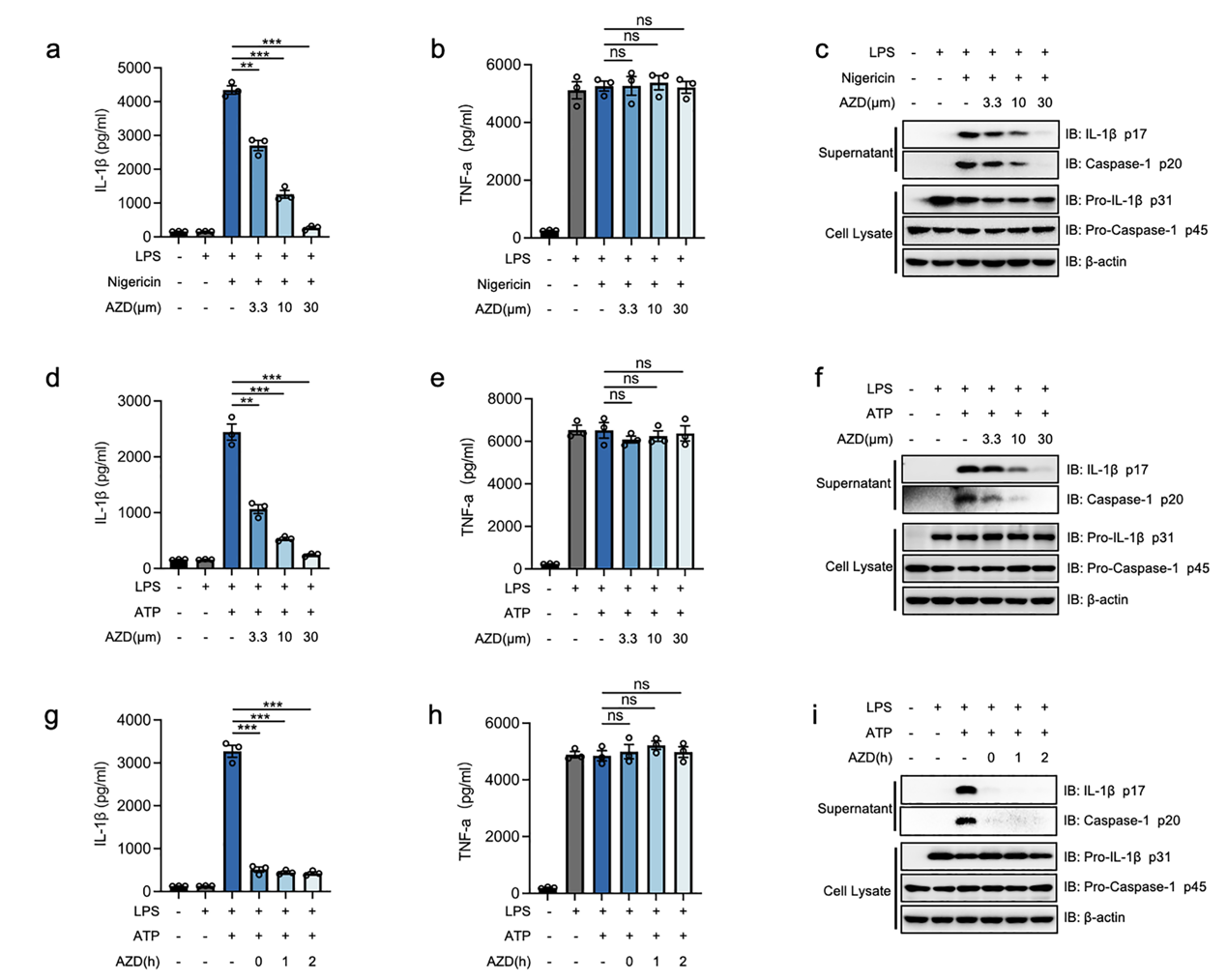 Additional file 1: Fig. S2: PIM-1 inhibitor AZD1208 inhibited the NLRP3 inflammasome activation in macrophages(a-f) BMDMs were stimulated with LPS (1μg/mL) for 4h, whereafter co-incubated with AZD1208 in different doses for 2h, followed by 45 min of nigericin (a-c) or ATP (d-f) stimulation. The secretion levels of IL-1β (a and d) and TNF-α (b and e). The protein levels of supernatant and cell extracts (c and f). (g-i) BMDMs were stimulated with LPS (1μg/mL), whereafter co-incubated with AZD1208 (30 μM) at different times, followed by 45 min of nigericin stimulation. The secretion levels of IL-1β (g) and TNF-α (h). The protein levels of supernatant and cell extracts (i). Statistics in a, b, d, e, g, and h were performed using Student’s test. *P < 0.05, **P < 0.01, ***P < 0.001, ns P > 0.05. Bars represent mean ± SD. N = 3 experiments. Additional file 1: Fig. S3: SMI-4a suppressed the NLRP3 inflammasome activation in macrophages.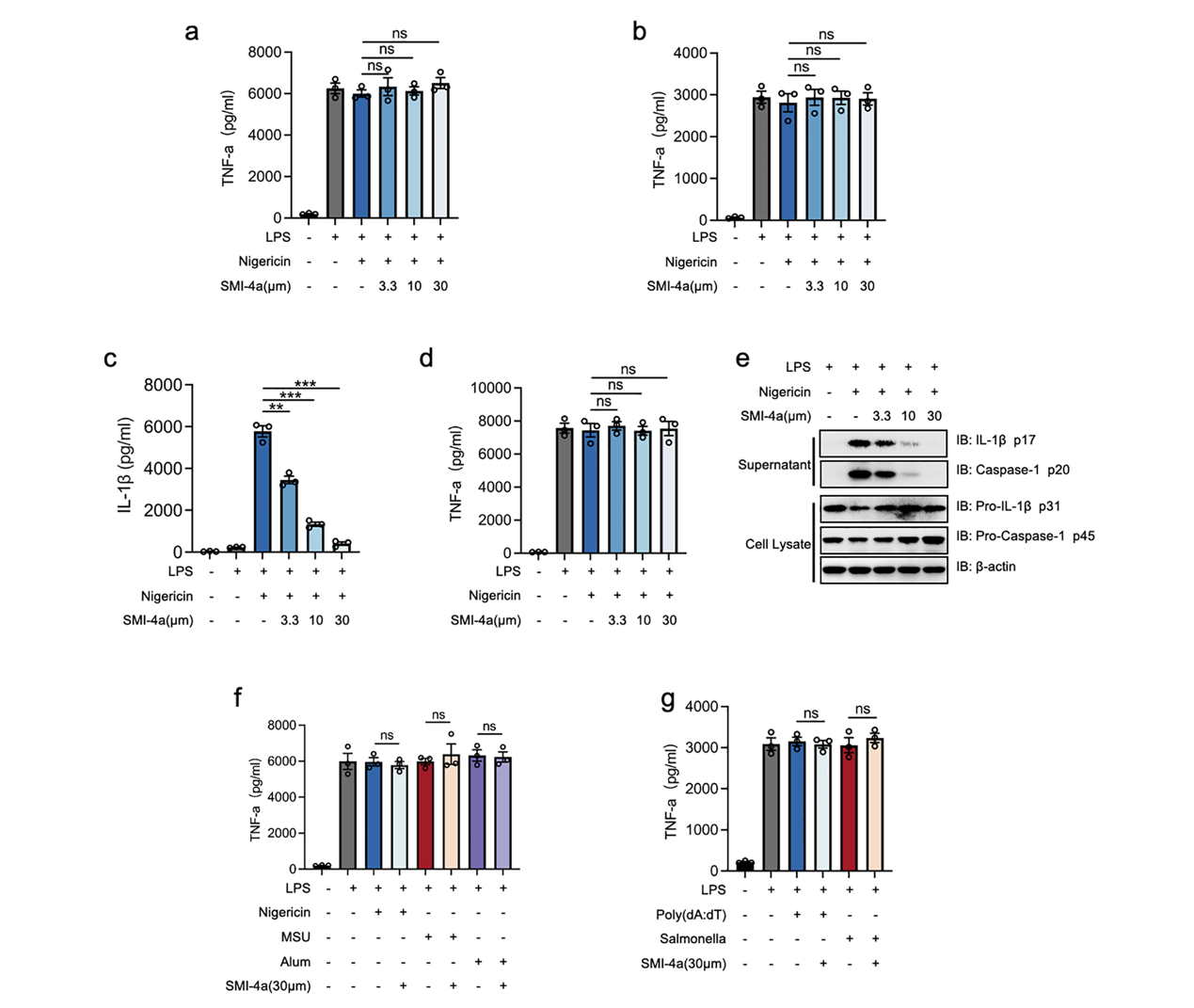 (a-b) PMs from C57BL/6 mice (a) and THP-1 (b) were stimulated with LPS (1μg/mL) for 4h, whereafter co-incubated with SMI-4a, followed by 45 min of nigericin stimulation. The secretion levels of TNF-α. (c-e) LPS-primed PBMC from healthy people were treated with different doses of SMI-4a and then stimulated with nigericin for 45 min. The secretion levels of IL-1β (c) and TNF-α (d). The protein levels of supernatant and cell extracts (e). (f) BMDMs were stimulated with LPS (1μg/mL) for 4h, whereafter co-incubated with SMI-4a (30 μM), and then challenged by nigericin for 45 min, MSU and Alum for 3h. The secretion levels of TNF-α. (g) BMDMs were stimulated with LPS (1μg/mL) for 4h, whereafter co-incubated with SMI-4a (30 μM) for 2h, followed by handled with poly (dA:dT) transfection or Salmonella infection. The secretion levels of TNF-α. Statistics in a-d, f, and g were performed using Student’s test. *P < 0.05, **P < 0.01, ***P < 0.001, ns P > 0.05. Bars represent mean ± SD. N = 3 experiments.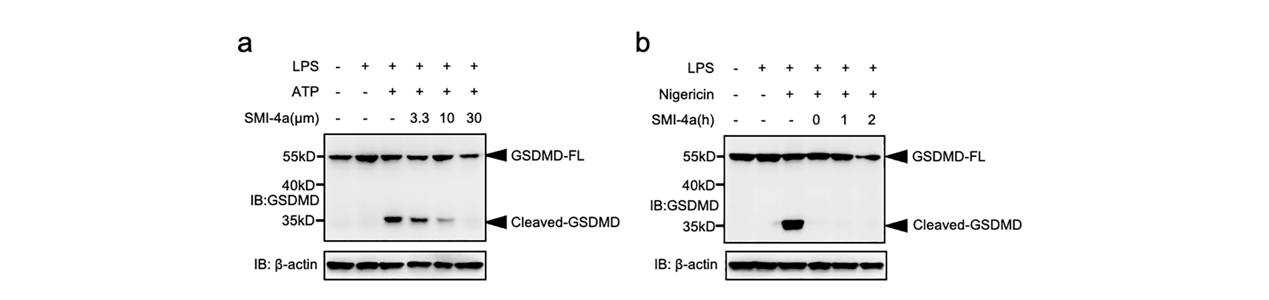 Additional file 1: Fig. S4: SMI-4a inhibits the maturity of Cleaved-GSDMD in macrophages.(a) BMDMs were stimulated with LPS (1μg/mL) for 4h, whereafter co-incubated with SMI-4a in different doses, followed by 45 min of ATP stimulation. Cell extracts were analyzed by western blot. (b) BMDMs were stimulated with LPS (1μg/mL) for 4h, whereafter co-incubated with SMI-4a at different times, followed by 45 min of nigericin stimulation. Cell extracts were analyzed by western blot. N = 3 experiments.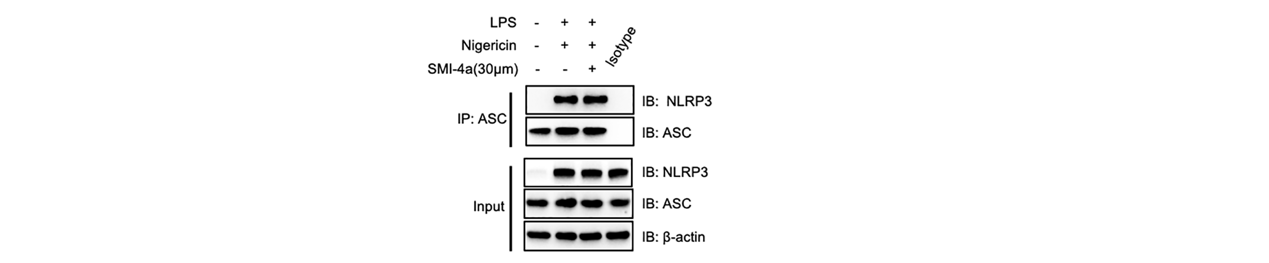 Additional file 1: Fig. S5: SMI-4a has no effect on the interaction of NLRP3 and ASC in macrophages.BMDMs were stimulated with LPS (1μg/mL) for 4h, whereafter co-incubated with SMI-4a (30 μM), followed by 45 min of nigericin stimulation. The NLRP3-ASC interaction was analyzed by co-immunoprecipitation and western blot. N = 3 experiments.